Grade 6: Arts Ed. Choice BoardMUST DO: 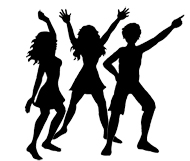 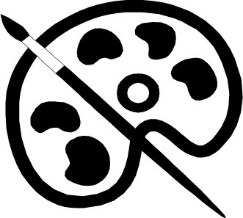 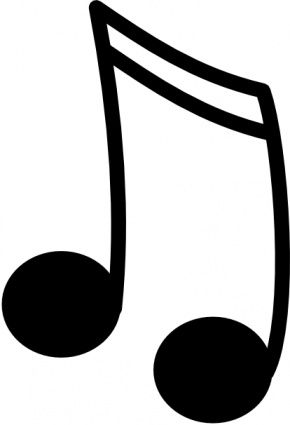 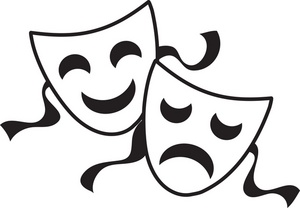 I can create dance routines that explore and inspire my identityCP6.1I can investigate and use the elements of dance (i.e. repetition and contrast)
CP6.2I can design dance routinesCP6.3I can create and act in different drama roles (e.g. improv, puppetry, radio drama)CP6.4I can select and use focus, tension, conflict, and symbol to deliver my ideasCP6.5I can work with peers to participate in a drama production that explores identity and how it is influencedCP6.6I can show my strengths when using voice and instrumentsCP6.7I can investigate and change the elements and composition of musicCP6.8I can create a sound composition to show how music is influenced by identityCP6.9I can create visual art work that shows how ideas are influenced by identityCP6.10I can investigate and use different visual art forms that show identityCP6.11I can show how my skills have improved through problem solving in a variety of visual art mediaCP6.12